SCARS
Pocket Proxe Script 1.  Introduce yourself, state your purpose, and ask permission.
I’m ___. We're with InterVarsity Christian Fellowship and we're talking with people today about scars and how scars relate to spirituality. Do you have a few minutes to participate?2.  Invite them to share a scar story.  
First, we'd like you to share a story behind your favorite scar. (You may need to give your own example of a scar you have and how you got it to get them thinking, e.g. fell on the sidewalk at age 7 and got stitches.) 3.  Invite them to share about deeper emotional scars.   
This picture contains words that depict deeper, less-visible scars. There are things done to us that leave damage or scars in our lives that aren't visible, like divorce, broken relationships, death of a loved one, abuse, etc. On this picture, circle the word that represents the emotional scar that you have received. Would you be willing to share a story about how you have had deeper scars in your life? (Listen and respond as they share. You may share a personal story if appropriate.)4.  Flip over the Pocket Proxe and discuss ways they have left scars.  
We don't only have scars from others, we also leave scars on others and the world around us. These pictures illustrate some ways that we may have done this. For example, getting angry with someone and saying hurtful things or being wasteful. So, in the last week, if you have left a scar on someone else or the world, we'd like you to leave a "scar" by placing an X over the photo with the marker.5.  Ask the questions around the edge of the back.As humans, we are really good at feeling pain and hurting others. What do you think our scars reveal about ourselves and the world around us?Do you think it’s possible to find healing from our personal scars and the damage that we cause in the world? If so, how?What impact does your spirituality have on finding healing for your scars?6.  Ask permission, and then share the gospel. 
The Bible says that it is through Jesus’ scars that we are healed. Can I share with you how we can experience healing through Jesus’ scars? (See next page.)7.  Invite them to respond.  
How about you? Would you like to experience the healing and hope that Jesus’ scars offer for your life?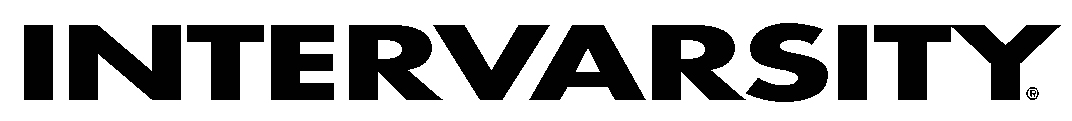 